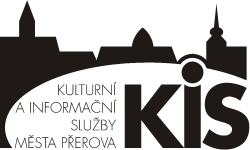         K u l t u r n í   a   i n f o r m a č n í         s l u ž b y   m ě s t a   P ř e r o v aPři písemném styku na fakturách uvádějte toto číslo:Fakturu zašlete na adresu: Náměstí T. G. Masaryka 8, 750 02  PřerovSplatnost faktury 14 dníBankovní spojení: Česká spořitelna Přerov,IČ: 45180512		  DIČ: CZ45180512V Přerově dne: 16. 11. 2016Objednáváme u Vás níže uvedené zboží – práci podle zák. podmínek dodávkyVedoucí:Kulturní a informační služby města Přerova		tel.: Náměstí T.G.Masaryka 8					tel.: 750 02  Přerov						e-mail: From:  
Sent: Wednesday, November 16, 2016 3:00 PM
To: ' 
Subject: Přečteno: Objednávka č. 504/16
Importance: HighVaše zpráva

    Komu:  
    Předmět:  Objednávka č. 504/16
    Odesláno:  16.11.2016 14:57

byla přečtena dne 16.11.2016 14:59. From:  
Sent: Wednesday, November 16, 2016 2:57 PM
To: 
Subject: Objednávka č. 504/16
Importance: HighDobrý den,v příloze Vám zasíláme objednávku č. 504/16 na výrobu publikace „Přerov – Na Marku, příběh jednoho místa …“.S pozdravemředitelstvíKulturní a informační služby města PřerovaNáměstí T. G. Masaryka 8750 02  PřerovTel.: 